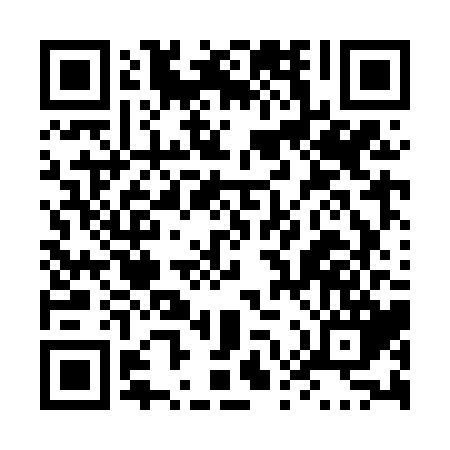 Prayer times for Blue Bell Corner, New Brunswick, CanadaWed 1 May 2024 - Fri 31 May 2024High Latitude Method: Angle Based RulePrayer Calculation Method: Islamic Society of North AmericaAsar Calculation Method: HanafiPrayer times provided by https://www.salahtimes.comDateDayFajrSunriseDhuhrAsrMaghribIsha1Wed4:346:141:276:308:4210:222Thu4:326:131:276:318:4310:243Fri4:306:111:276:328:4410:264Sat4:286:101:276:328:4610:285Sun4:266:081:276:338:4710:306Mon4:246:071:276:348:4810:327Tue4:226:051:276:358:5010:338Wed4:196:041:276:368:5110:359Thu4:176:021:276:368:5210:3710Fri4:156:011:276:378:5310:3911Sat4:136:001:276:388:5510:4112Sun4:115:581:276:398:5610:4313Mon4:095:571:276:398:5710:4514Tue4:075:561:276:408:5810:4715Wed4:055:551:276:419:0010:4916Thu4:035:531:276:429:0110:5117Fri4:025:521:276:429:0210:5318Sat4:005:511:276:439:0310:5519Sun3:585:501:276:449:0510:5720Mon3:565:491:276:449:0610:5921Tue3:545:481:276:459:0711:0122Wed3:535:471:276:469:0811:0323Thu3:515:461:276:469:0911:0524Fri3:495:451:276:479:1011:0625Sat3:485:441:276:489:1111:0826Sun3:465:431:286:489:1211:1027Mon3:455:431:286:499:1311:1228Tue3:435:421:286:509:1411:1329Wed3:425:411:286:509:1511:1530Thu3:405:401:286:519:1611:1731Fri3:395:401:286:519:1711:18